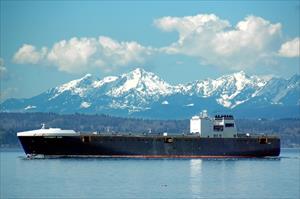 MIDNIGHT SUNhttps://www.marinetraffic.com/en/ais/details/ships/shipid:456997/mmsi:369701000/imo:9232278/vessel:MIDNIGHT_SUNVehicles CarrierIMO: 9232278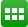 ADD TO FLEETCREATE NOTIFICATIONSVoyage InformationUNLOCK VOYAGE INFORMATIONUS ANCANCHORAGEUS TIWTACOMAATD: 2020-05-12 15:19 LT (UTC -8)ETA: 2020-05-15 16:00 LT (UTC -7)PAST TRACKROUTE FORECASTReported ETA: 2020-05-15 16:00 LT (UTC -7)Calculated ETA: ••••••••••Calculated ETA at: ••••••••••Predictive ETD: ••••••••••Reported Destination: TACOMA WADistance Travelled: ••••••••••Distance to Go: ••••••••••Total Voyage Distance: ••••••••••Time to Destination: ••••••••••Draught (Reported/Max): 9.6 m / ••••••••••Load Condition: ••••••••••Speed recorded (Max / Average): 19.9 knots / 17.5 knotsEVENTS TIMELINEPOSITION HISTORYReported Destination and ETA Received 2020-05-12 23:16 UTCSummaryWhere is the ship?Vehicles Carrier MIDNIGHT SUN is currently located at ALASKA - Gulf of Alaska at position 61° 13' 28.02" N, 149° 58' 2.28" W as reported by MarineTraffic Terrestrial Automatic Identification System on 2020-05-12 23:23 UTC (1 minute ago)The wind in this area at that time blows from Southwest direction at force 2 Beaufort.Where is this vessel going to?The vessel departed from ANCHORAGE, US on 2020-05-12 15:19 LT (UTC -8) and is currently sailing at 19.1 knots with West direction heading to TACOMA, US with reported Estimated Time of Arrival at 2020-05-15 15:00 LT (UTC -8) local time (in 2 days, 23 hours )What kind of ship is this?MIDNIGHT SUN (IMO: 9232278) is a Vehicles Carrier that was built in 2003 (17 years ago) and is sailing under the flag of USA.It’s carrying capacity is 24917 t DWT and her current draught is reported to be 9.6 meters. Her length overall (LOA) is 255.73 meters and her width is 35.97 meters.Vessel InformationGeneralIMO: 9232278Name: MIDNIGHT SUNVessel Type - Generic: CargoVessel Type - Detailed: Vehicles CarrierStatus: ActiveMMSI: 369701000Call Sign: WAHGFlag: USA [US]Gross Tonnage: 65314Summer DWT: 24917 tLength Overall x Breadth Extreme: 255.73 x 35.97 mYear Built: 2003Home Port: FALLING WATERS WVClassification Society: ••••••••••Builder: ••••••••••Owner: ••••••••••